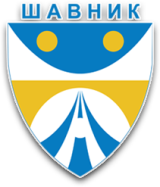                  OPŠTINA ŠAVNIK                 SLUŽBA ZA POLJOPRIVREDU I RURALNI RAZVOJ- ZAHTJEV-             za odobravanje podrške pri nabavci pčelarske opremePodnosilac zahtjeva                                                                                                                                                                                              ________________________Podnosilac zahtjevaJMBGAdresa Kontakt. tel Br. Rješenja uprave za bezbjednost hrane, veterinu i fitosanitarne posloveDatum podnošenja zahtjevaDatum podnošenja zahtjevaDatum podnošenja zahtjevaDatum podnošenja zahtjevaDatum podnošenja zahtjevaDatum podnošenja zahtjevaDatum podnošenja zahtjevaDatum podnošenja zahtjevaDatum podnošenja zahtjevaDatum podnošenja zahtjevaDatum podnošenja zahtjevaDatum podnošenja zahtjevaDatum podnošenja zahtjevaDatum podnošenja zahtjevaBrojNeophodna dokumentacijaObilježiti sa xZahtjev za dodjelu podrškeUvjerenje o mjestu prebivalištaRješenje uprave za bezbjednost hrane, veterinu i fitosanitarne poslove	Cjenovna ponuda ( predračun)